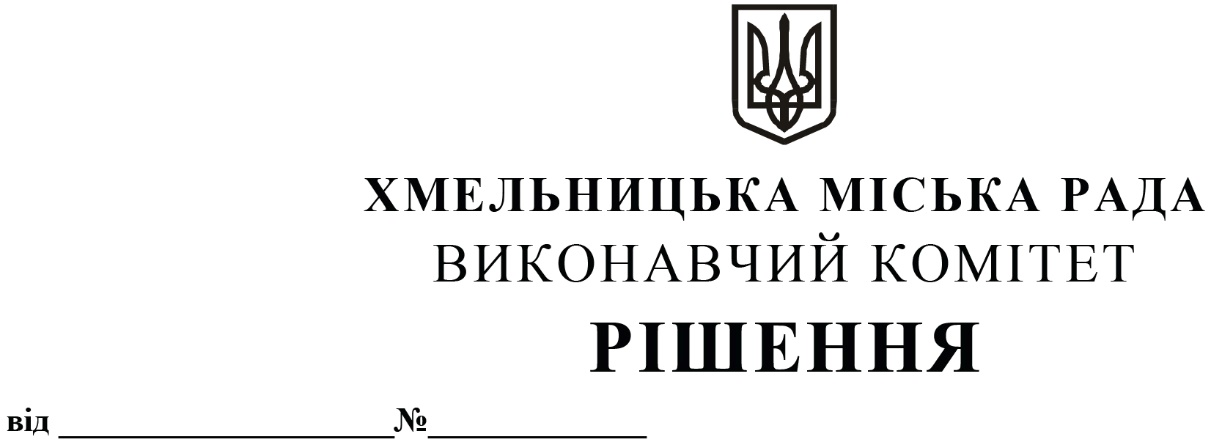 Про затвердження плану роботи виконавчих органів міської ради на перше півріччя 2021 рокуВідповідно до розділу 6 регламенту роботи виконавчих органів Хмельницької міської ради, затвердженого рішенням виконавчого комітету від 26 травня 2016 року № 363 та керуючись Законом України «Про місцеве самоврядування в Україні», виконавчий комітет міської радиВИРІШИВ:Затвердити план роботи виконавчих органів міської ради на І півріччя 2021 року згідно з додатками 1-4. Контроль за виконанням рішення покласти на заступників міського голови, керуючого справами виконавчого комітету, управління організаційно-інформаційної роботи та контролю.Міський голова									О. СИМЧИШИН